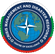 CRISIS MANAGEMENT AND DISASTER RESPONSE CENTRE OF EXCELLENCEЦЕНТЪР ЗА ИЗСЛЕДВАНЕ, ИЗГРАЖДАНЕ И УСЪВЪРШЕНСТВАНЕ НА СПОСОБНОСТИ НА НАТО ЗА УПРАВЛЕНИЕ НА КРИЗИ И РЕАГИРАНЕ ПРИ БЕДСТВИЯOUTDATED EQUIPMENT - FOR SALE /TECHNICAL SPECIFICATIONS/ИЗЛЯЗЛО ОТ УПОТРЕБА ОБОРУДВАНЕ - ЗА ПРОДАЖБА /ТЕХНИЧЕСКИ ДАННИ/Multifunctional device – Canon i-SENSYS MF 8380Cdw specifications:Print/Scan/Copy/FaxUp to 20ppm Mono Print600 x 600 dpi PrintUp to 20ppm Colour PrintAutomatic Double Sided PrintingUSB, Network & Wireless14.5 seconds First pageUFRII-LT250 Sheet Input TrayYes Duplex50 Sheet Multi-Purpose Input Tray256MB RAM9600 x 9600dpi ScanWindows & Mac Compatible2400 x 600 dpi Print EnhancedSuper G3 33.6kbps Fax5 lines backlit LCD50 Sheet DADF